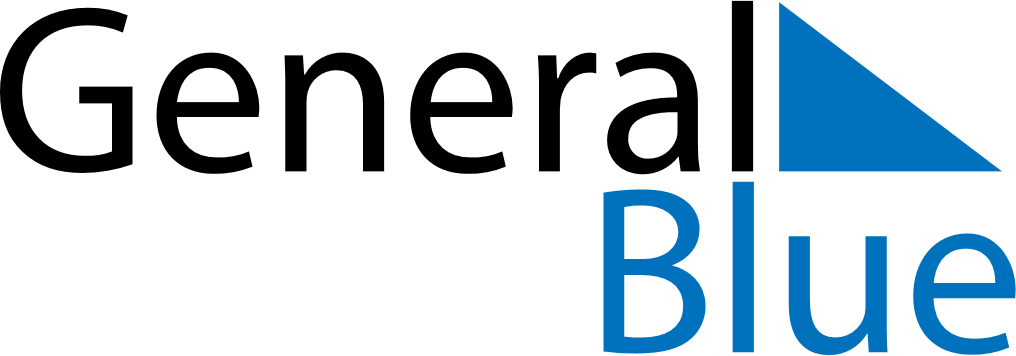 March 2027March 2027March 2027March 2027LiechtensteinLiechtensteinLiechtensteinSundayMondayTuesdayWednesdayThursdayFridayFridaySaturday123455678910111212131415161718191920Saint JosephSaint Joseph2122232425262627Good FridayGood Friday28293031Easter SundayEaster Monday